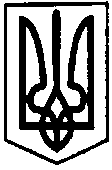 ПЕРВОЗВАНІВСЬКА СІЛЬСЬКА РАДАКРОПИВНИЦЬКОГО РАЙОНУ  КІРОВОГРАДСЬКОЇ ОБЛАСТІВИКОНАВЧИЙ КОМІТЕТ РІШЕННЯ«11» травня 2021 року 					   		                    № 30/1Про затвердження Плану заходів щодо складання прогнозу бюджету Первозванівської сільської територіальної громади на 2022 – 2024 роки Керуючись статтями 75, 751 Бюджетного Кодексу України, статтею  28 Закону України «Про місцеве самоврядування в Україні» виконавчий комітет Первозванівської сільської радиВИРІШИВ:1. Затвердити План заходів щодо складання прогнозу бюджету Первозванівської сільської територіальної громади на 2022 – 2024 роки згідно з додатком, що додається.  2.  Зобов’язати  головних розпорядників бюджетних коштів, керівників структурних підрозділів Первозванівської сільської ради забезпечити виконання заходів щодо складання прогнозу  бюджету Первозванівської сільської територіальної громади на 2022 – 2024  роки. 3. Контроль за виконанням цього рішення залишаю за собою.Сільський голова                                                               Прасковія МУДРАК